1.Инструкция2.Бланк согласия1.Инструкция для обучающихся по размещению текстов ВКР и скан-копий документов в электронной информационно-образовательной среде университетаВ соответствии с ФГОС ВО для размещения текстов выпускных квалификационных работ (ВКР) и скан-копий документов к ним должна использоваться электронная информационно-образовательная среда (ИОС) университета.Для загрузки файла в ИОС обучающийся может воспользоваться приложением «Студент» или личным порталом на сайте БГУ.Загрузка из приложения. Обучающийся в приложении «Студент» загружает файл с ВКР в ИОС (команда меню «Электронный портфель», кнопка «Внести новый документ», выбор файла и ввод атрибутов – см рис. 1). Название файла в системе должно иметь вид: тип работы (выпускная квалификационная работа – ВРК), год, группа, фамилия, инициалы студента (пример: ВКР_2016_ИС_12_1_Иванова_АА). Для файла следует указать тип документа: «Полный текст», «Для публикации». Если необходимо из ВКР изъять разделы, то размещать нужно два файла разных типов: «Полный текст» и «Для публикации». 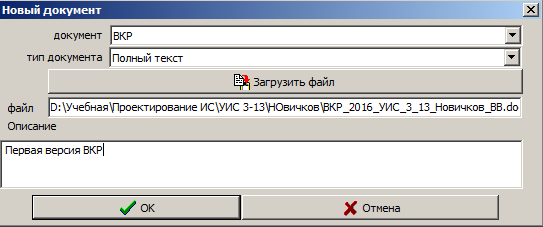 Рис. 1. Загрузка файла в приложении «Студент»Вместе с текстом ВКР обучающийся загружает скан-копии документов к ВКР (в формате PDF или JPG) в виде отдельных файлов с наличием всех необходимых подписей и печатей: – титульный лист ВКР; – отчет о корректности заимствований (справка об уровне оригинальности текста); – отзыв руководителя ВКР с решением о полноте размещения текста ВКР и необходимости размещения приложений к ВКР; – рецензия на ВКР для программ специалитета и магистратуры; – справка о внедрении ВКР (при наличии). Загрузка из личного портала. Обучающийся на сайте БГУ выбирает «Студентам» \ «Личный портал студента», проходит авторизацию (как в компьютерной сети БГУ) и в личном портале выбирает «Электронное портфолио» \ «ВКР» (рис.2). Указывает тип документа из списка «Что грузим», кнопкой обзор запускает диалог выбора файла, вводит описание файла и выполняет его загрузку кнопкой «Загрузить».Руководитель ВКР устанавливает статус файла. Статусы «на проверке» и «проверен» блокируют изменения файла обучающимся. Для возврата файла обучающемуся на доработку устанавливается статус «не принят».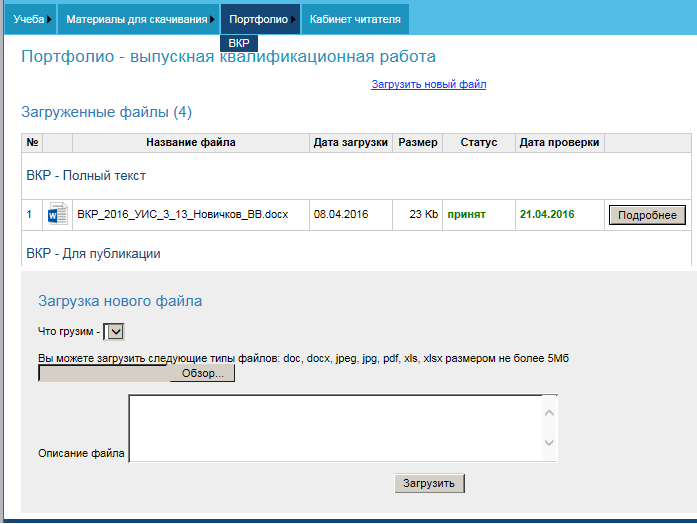 Рис. 2. Загрузка файла в личном порталеВместе с текстом ВКР обучающийся загружает скан-копии документов к ВКР (в формате PDF или JPG) в виде отдельных файлов с наличием всех необходимых подписей и печатей: – титульный лист ВКР; – отчет о корректности заимствований (справка об уровне оригинальности текста); – отзыв руководителя ВКР с решением о полноте размещения текста ВКР и необходимости размещения приложений к ВКР; – рецензия на ВКР для программ специалитета и магистратуры; – справка о внедрении ВКР (при наличии). 2. Бланк согласияСОГЛАСИЕна размещение текста выпускной квалификационной работы, обучающегося в федеральном государственном бюджетном образовательном учреждении высшего образования «Байкальский государственный университет»(дата)                                                                                   (подпись)СОГЛАСОВАНО                      Руководитель выпускной квалификационной работы   ________    _________________             			                                                                  (подпись)   (фамилия, и.о.)         Я, (фамилия, имя, отчество)студент(ка)_____________________________группы______________________________                           (институт/факультет)                                                       (группа)федерального государственного бюджетного образовательного учреждения высшего образования «Байкальский государственный университет» (далее – ФГБОУ ВО «БГУ»), даю согласие безвозмездно воспроизводить и размещать (доводить до всеобщего сведения) в сети интернет на корпоративном портале (сайте) ФГБОУ ВО «БГУ», расположенном по адресу www.bgu.ru в электронно-библиотечной системе (www.lib-catalog.isea.ru), в том числе в моем электронном портфолио написанную мною в рамках освоения основной профессиональной образовательной программы____________________________________________________________________________________________                      (название программы)                                                                                 выпускную квалификационную работу       в полном объеме;         в форме аннотации, выпускная квалификационная работа будет представлена для размещения без содержания сведений, составляющих государственную тайну;  по частям, выпускная квалификационная работа будет представлена для размещения без содержания сведений, которые имеют действительную или потенциальную коммерческую ценность и могут нанести вред организации, на базе которого выполнялась выпускная работа, если станут известны третьим лицам. 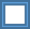 Я, (фамилия, имя, отчество)студент(ка)_____________________________группы______________________________                           (институт/факультет)                                                       (группа)федерального государственного бюджетного образовательного учреждения высшего образования «Байкальский государственный университет» (далее – ФГБОУ ВО «БГУ»), даю согласие безвозмездно воспроизводить и размещать (доводить до всеобщего сведения) в сети интернет на корпоративном портале (сайте) ФГБОУ ВО «БГУ», расположенном по адресу www.bgu.ru в электронно-библиотечной системе (www.lib-catalog.isea.ru), в том числе в моем электронном портфолио написанную мною в рамках освоения основной профессиональной образовательной программы____________________________________________________________________________________________                      (название программы)                                                                                 выпускную квалификационную работу       в полном объеме;         в форме аннотации, выпускная квалификационная работа будет представлена для размещения без содержания сведений, составляющих государственную тайну;  по частям, выпускная квалификационная работа будет представлена для размещения без содержания сведений, которые имеют действительную или потенциальную коммерческую ценность и могут нанести вред организации, на базе которого выполнялась выпускная работа, если станут известны третьим лицам. Я подтверждаю, что выпускная квалификационная работа написана мною лично, в соответствии с правилами академической этики и не нарушает авторских прав иных лиц. Я подтверждаю, что выпускная квалификационная работа написана мною лично, в соответствии с правилами академической этики и не нарушает авторских прав иных лиц. 